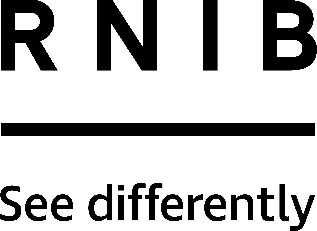 NiteSafe safety sensor nightlight & torch (DH450)Thank you for purchasing from RNIB. In the unlikely event the item is unsuitable, please contact us within 14 days of receipt to obtain your returns number. To ensure your return goes smoothly, the item and all components must be in as new condition and packed in its original, undamaged packaging. For further details and guidance on returning faulty items, please see the Terms and conditions of sale and How to contact RNIB sections of this instruction manual.Please retain these instructions for future reference. These instructions are also available in other formats. Special WarningsThis light must be kept plugged into the wall socket at all times, with the switch on the wall plug socket turned on. If it is not kept plugged into the socket, the unit will not charge so may not work in the event of a power cut.Please note: the light must be charged for 24 hours before initial use. Read all instructions carefully, before you use the light. Do not use the product if it appears to be damaged.Only plug the charger into a standard electrical outlet. Not to be used with extension cords.Charge the light only with the charger provided.This is not a toy. Close attention is necessary when used near children. Do not allow children to play with the packaging materials.Do not look directly into the light source or point it into the eyes of others as this can lead to retinal damage.Do not throw the charger into fire and do not expose it to extreme heat. Do not attempt to alter or manipulate the charger in any way. This appliance is not watertight and is unsuitable for use in damp environments. Do not handle charger with wet hands. Do not immerse the appliance or charger in water or any other liquid.General descriptionThis three-in-one light functions as a nightlight, torch and safety light (in the event of a power cut). The plug-in charging base keeps the torch permanently charged so it’s ready for use at any time. In the event of a power cut or, when you take the torch from its charging base, it switches on automatically.FeaturesAutomatically turns on when the power goes out.The five-LED nightlight automatically turns on when movement is detected in a dark room.Torch simply slides in and out of charging base.LEDs are cool to the touch and never need to be replaced.Four-mode press button – Top COB LED / five front LEDs / Top COB LED flasher / Off.Two nightlight modes (in charging cradle) – Dusk to Dawn & Motion Sensor / Motion Sensor.Sensor distance 2 to 3m.20-metre light spread.Light outputLight source: Torch – single COB LED; front light – five super-bright LEDS.Lumens: Torch mode – 130 lumens; Emergency mode – 15 lumens; front light – Hi 40 lumens / Low 0.3 lumens.Battery informationRechargeable Lithium-ion battery. Battery never needs to be replaced.Charge lasts up to five hours on Low and 2.5 hours on Hi.Items supplied 1 x handheld torch1 x base charger with UK plugOrientationThe base charger has a UK 3-pin plug on the back which can be inserted directly into a wall socket. On the top of the base unit is a circular hole which is where the torch is inserted. Remove the torch from the base unit. On the front of the torch there are three elements, from top to bottom:The front facing nightlight which contains five LEDs for the nightlight.The On/Off and Mode button; this is a square button situated on a recessed oval shaped area. This is used to turn the torch light on and off and to change the light mode.The round motion sensor. Always insert the torch into the base charger with the On/Off Mode button facing forwards. Please note: the torch drops into the base charger; no force is required.Using the productThe plug-in charging base keeps the torch permanently charged so it’s ready for use at any time. In the event of a power cut or, when you take the torch from its charging base, it switches on automatically.When first removed from the cradle, the light will be in power cut mode and produce 15 lumens of light, which gives ample light in an emergency and prolongs the life of the in-built rechargeable Li-Ion battery. To use as a torch, press the On/Off and Mode button once and the single high-powered COB LED produces 130 lumens instead.Nightlight modeWhile in its cradle the light has two nightlight settings: Dusk to Dawn & Motion or Motion Sensor. In Dusk to Dawn mode & Motion, five LEDs in the body of the light will emit a low 0.3 lumen glow all night, increasing to 40 lumens if motion is detected to provide a safely lit area.In Motion Sensor mode, the nightlight will activate to give 40 lumens of light if movement is detected. You can swivel the light in its cradle so that the motion sensor either faces a walkway, or, if you don’t want to use the sensor function, to face the wall. This is the default mode.Place the torch into the charging cradle and switch the power on. The five  LEDs of the front facing nightlight will automatically be set to Motion Sensor mode and turn on during darkness when movement is detected. With the torch resting in the charging cradle, press the mode button on the front once to activate the Dusk to Dawn mode (the front LEDs will light up to show this has activated). The five LED front nightlight will turn on automatically in the hours of darkness, and it will become brighter when movement is detected.To return the light to Motion Sensor mode, simply press the front button once again while the torch is resting in the cradle.Power Failure Mode:The super bright COB LED light automatically turns on during power failure.Torch & work light mode:The COB LED torch on top and the five LEDs work light on the front. Press the Mode button to switch between the four modes: top COB LEDs ON, the front five LEDs ON, the top COB LED flasher and Off.How to contact RNIBPhone: 0303 123 9999Email: shop@rnib.org.ukAddress: RNIB, Midgate House, Midgate, Peterborough PE1 1TNOnline Shop: shop.rnib.org.ukEmail for international customers: exports@rnib.org.uk Terms and conditions of sale This product is guaranteed from manufacturing faults for 12 months from the date of purchase.  If you have any issues with the product and you did not purchase directly from RNIB then please contact your retailer in the first instance. For all returns and repairs contact RNIB first to get a returns authorisation number to help us deal efficiently with your product return. You can request full terms and conditions from RNIB or view them online. RNIB Enterprises Limited (with registered number 0887094) is a wholly owned trading subsidiary of the Royal National Institute of Blind People ("RNIB"), a charity registered in England and Wales (226227), Scotland (SC039316) and Isle of Man (1226). RNIB Enterprises Limited covenants all of its taxable profits to RNIB.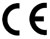 This product is CE marked and fully complies with all applicable EU legislation. 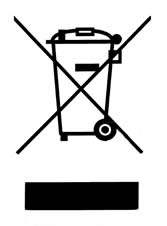 Please do not throw items marked with this symbol in your bin.  Recycle your electricals and electronic devices free at your local recycling centre. Search for your nearest recycling centre by visiting www.recyclenow.com.Why recycle?Unwanted electrical equipment is the UK’s fastest growing type of waste.Many electrical items can be repaired or recycled, saving natural resources and the environment.  If you do not recycle, electrical equipment will end up in landfill where hazardous substances will leak out and cause soil and water contamination – harming wildlife and human health.RNIB are proud to support your local authority in providing local recycling facilities for electrical equipment.To remind you that old electrical equipment can be recycled, it is now marked with the crossed-out wheeled bin symbol. Please do not throw any electrical equipment (including those marked with this symbol) in your bin.What is WEEE?The Waste Electrical or Electronic Equipment (WEEE) Directive requires countries to maximise separate collection and environmentally friendly processing of these items.How are we helping?In the UK, distributors including retailers must provide a system which allows all customers buying new electrical equipment the opportunity to recycle their old items free of charge. As a responsible retailer, we have met the requirements placed on us by financially supporting the national network of WEEE recycling centres established by local authorities. This is achieved through membership of the national Distributor Take-back Scheme (DTS).Date: February 2021.© 2021